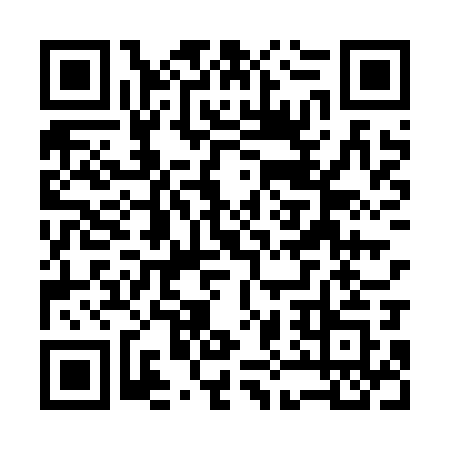 Ramadan times for Wolka Krzykowska, PolandMon 11 Mar 2024 - Wed 10 Apr 2024High Latitude Method: Angle Based RulePrayer Calculation Method: Muslim World LeagueAsar Calculation Method: HanafiPrayer times provided by https://www.salahtimes.comDateDayFajrSuhurSunriseDhuhrAsrIftarMaghribIsha11Mon4:114:116:0311:503:435:395:397:2412Tue4:094:096:0111:503:455:415:417:2613Wed4:064:065:5811:503:465:425:427:2814Thu4:044:045:5611:503:485:445:447:3015Fri4:014:015:5411:493:495:465:467:3216Sat3:593:595:5211:493:505:475:477:3317Sun3:563:565:4911:493:525:495:497:3518Mon3:543:545:4711:483:535:515:517:3719Tue3:513:515:4511:483:545:535:537:3920Wed3:493:495:4211:483:565:545:547:4121Thu3:463:465:4011:483:575:565:567:4322Fri3:433:435:3811:473:585:585:587:4523Sat3:413:415:3611:474:005:595:597:4724Sun3:383:385:3311:474:016:016:017:4925Mon3:353:355:3111:464:026:036:037:5126Tue3:333:335:2911:464:046:046:047:5327Wed3:303:305:2611:464:056:066:067:5528Thu3:273:275:2411:454:066:086:087:5829Fri3:243:245:2211:454:086:096:098:0030Sat3:223:225:2011:454:096:116:118:0231Sun4:194:196:1712:455:107:137:139:041Mon4:164:166:1512:445:117:147:149:062Tue4:134:136:1312:445:127:167:169:083Wed4:104:106:1012:445:147:187:189:104Thu4:084:086:0812:435:157:197:199:135Fri4:054:056:0612:435:167:217:219:156Sat4:024:026:0412:435:177:237:239:177Sun3:593:596:0112:425:197:257:259:208Mon3:563:565:5912:425:207:267:269:229Tue3:533:535:5712:425:217:287:289:2410Wed3:503:505:5512:425:227:307:309:27